Add Photos and Text to Shapes below, then save the group as a photo: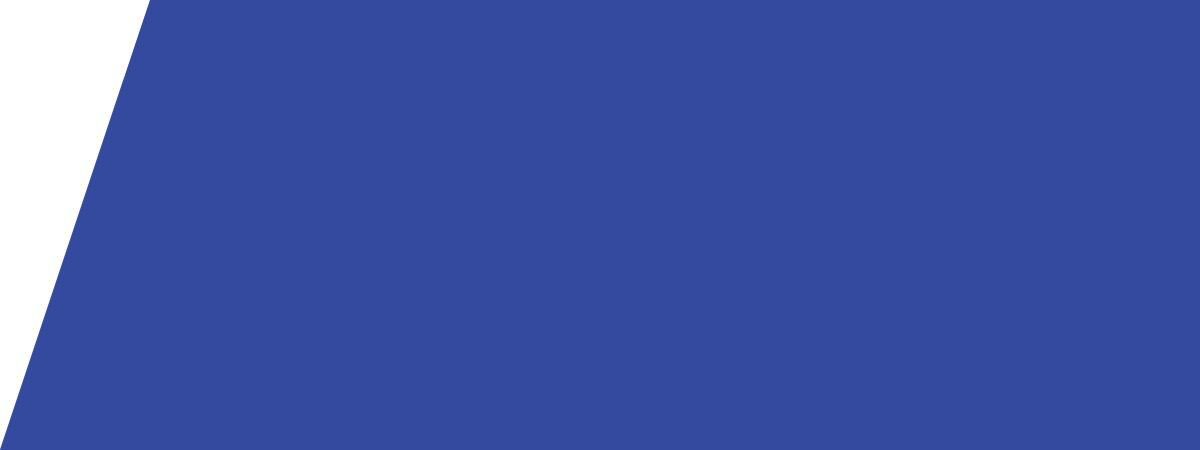 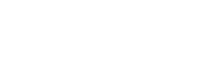 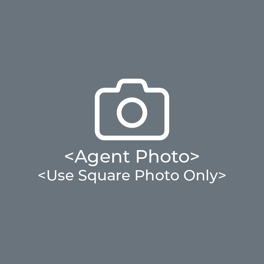 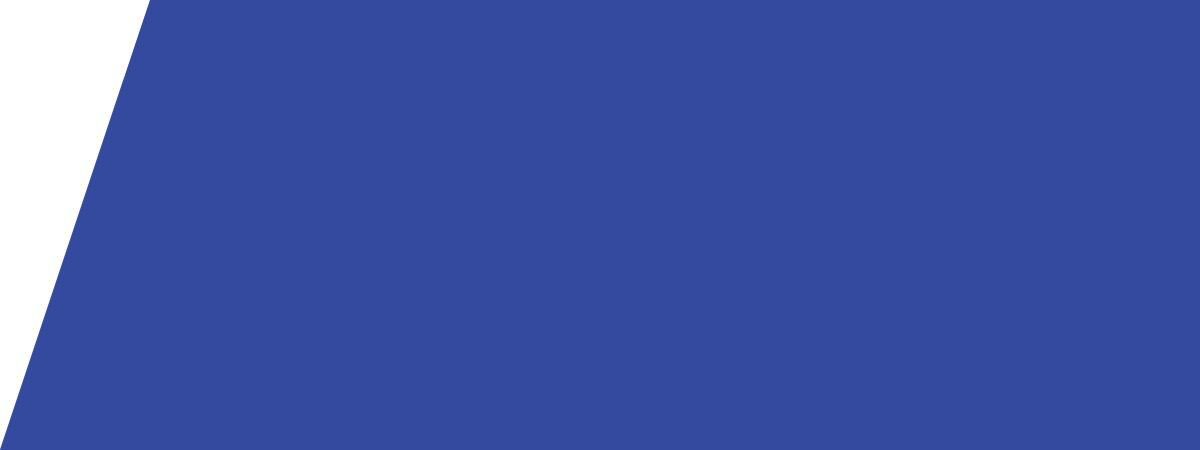 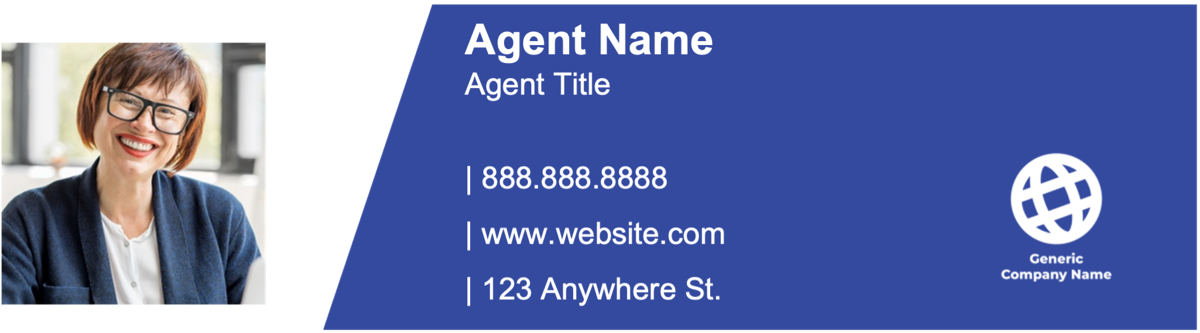 